TORCH Interdisciplinary Futures 2023
(Undergraduate and Masters Students) 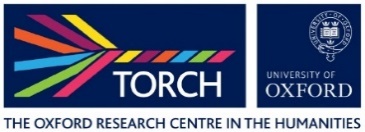 Application Form Please return the completed application to torch@humanities.ox.ac.uk by Noon on Monday 30th January 2023. This application should include the names of the proposed participants (minimum three), confirmation of their student status, and a budget breakdown. Successful applicants will be required to contribute a blog post on the TORCH website.  Names of participants (no less than three); student affiliation (faculty, college); Student affiliation (e.g., MSt / BA) and subject Description of project (max. 600 words)Budget breakdown (please keep in mind the maximum expenditure is £500)